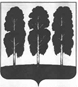 АДМИНИСТРАЦИЯ БЕРЕЗОВСКОГО РАЙОНАХАНТЫ-МАНСИЙСКОГО АВТОНОМНОГО ОКРУГА – ЮГРЫРАСПОРЯЖЕНИЕ от  21.07.2023                                                                                                       № 545-рпгт. БерезовоО признании утратившими силу некоторых муниципальных правовых актов администрации Березовского района	В целях приведения муниципальных правовых актов администрации Березовского района в соответствие с действующим законодательством:	1. Признать утратившими силу распоряжения администрации Березовского района: 	- от 31.01.2022 № 61-р «Об утверждении публичной декларации о результатах реализации мероприятий муниципальной программы «Управление муниципальным имуществом в Березовском районе»;	- от 03.04.2023 № 216-р «О внесении изменения в распоряжение администрации Березовского района от 31.01.2022 № 61-р «Об утверждении публичной декларации о результатах реализации мероприятий муниципальной программы «Управление муниципальным имуществом в Березовском районе».	2. Разместить настоящее распоряжение на официальном веб-сайте органов местного самоуправления Березовского района.	3. Настоящее распоряжение вступает в силу после его подписания. Глава района                                                                                                  П.В. Артеев